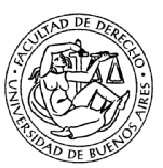 FACULTAD DE DERECHO – UNIVERSIDAD DE BUENOS AIRESFORMULARIO DE ACTUALIZACIÓN DE ANTECEDENTESDATOS DEL CONCURSO:Expediente Nº………………….Asignatura…………………………………………Departamento……………………………………..Cargo Profesor Regular…………………….. Dedicación del Cargo llamado a Concurso………………….Se ha declarado la totalidad de los antecedentes (tachar lo que no corresponda):DATOS DEL ASPIRANTE:Nombre/s y Apellido/s…………………………………………………………………TIPO y Nº de Documento:..……………………………………………………………Correo Electrónico constituido en plataforma TAD-UBA:………...........................Correo electrónico académico:….…………………..……………@derecho.uba.arNúmero de teléfono de contacto:……………………………………………………...TÍTULOS DE GRADO Y POSTGRADO:Título:Expedido por:Fecha:Título:Expedido por:Fecha:C. Título:Expedido por:Fecha:2. ANTECEDENTES DE FORMACIÓN DOCENTE Y PEDAGÓGICA Y DE EJERCICIO DE LA DOCENCIA DE FORMACIÓN:3. ANTECEDENTES CIENTÍFICOS: Publicaciones, trabajos científicos y académicos:B. Cursos de posgrado, seminarios, congresos, jornadas y otros cursos seguidos:C. Antecedentes de investigación y trabajos de investigación realizados sean ellos editos o inéditos:4. OTROS ANTECEDENTES que considere pertinentes para valorar la capacidad del aspirante en relación con el Concurso:5. PLAN DE ACTIVIDAD DOCENTE, LA INVESTIGACIÓN CIENTÍFICA Y TECNOLÓGICA Y DE EXTENSIÓN UNIVERSITARIA QUE, EN LÍNEAS GENERALES, DESARROLLARÁ EN CASO DE OBTENER EL CARGO CONCURSADO:SÍNO